Alexander Buckley is a litigator with years of experience handling disputes in State and Federal Court, primarily in North Carolina. As a member of the Mass Torts Practice Group, Alex has been involved with high-stakes multi-district litigation and wrongful death and personal injury claims. He has participated in various emergency responses to fires, explosions, and other catastrophic situations.Alex’s practice is varied, and he has spent significant time in litigation related to toxic torts, construction defects, sports injury cases, and civil rights violations. He has also represented companies brought into litigation as third parties pursuant to subpoenas. Regardless of the subject matter, Alex uses his prior experience as a seven-year owner of an LLC to consider the needs of his clients beyond the traditional framework of litigation.Like many attorneys at Womble, Alex is devoted to pro bono work. He frequently appears in North Carolina District Court on behalf of victims of domestic violence through the firm’s partnership with the Safe Alliance Organization in Charlotte.Alex spent his undergraduate years at Brown University, where, in addition to earning his degree in Modern American History, he served as a captain of the lacrosse team and was named the most valuable player. Alex also received the David B. Zucconi Award, given to the Brown University male athlete who most consistently displays the ideals of sportsmanship and fair play. He obtained his J.D. from the American University Washington College of Law, where he was a member of the Mock Trial Honor Society, and in his first year of law school, he received the CALI Award in Criminal Law.Alex lives in Charlotte with his wife Brittany, their two children, and their dog.Representative ExperienceAny result the lawyer or law firm may have achieved on behalf of clients in other matters does not necessarily indicate similar results can be obtained for other clients.Lead Counsel for Haudenosaunee Nationals Lacrosse Board of Directors in dispute regarding their exclusion from an international athletics competition.  Assisted with securing governing body’s reversal of decision and inclusion for Iroquois Nationals Men’s and Women’s Lacrosse teams in 2022 International World Games in Birmingham, AL.Defended multiple schools in North Carolina in personal injury lawsuits. Professional & Civic Engagement Associate Editor, ABA Construction Litigation Committee, 2020-Present North Carolina Bar AssociationMen’s Head Varsity Lacrosse Coach, Cardinal Gibbons High School, 2013-2020Owned and Operated LLC specializing in lacrosse instruction, 2013-2020AmeriCorps Member, Paterson, NJ 2007-2008Thought Leadership “Current Construction Law Issues, with a Focus on OSHA Issues and Defining Inherently Dangerous Activities”, Atlanta Build Expo, July 2020Author, “Navigating The Mysterious NCAA Verbal Commitment,” Law360, August 29, 2019Honors & Awards Recognized in 2023 by Safe Alliance in Charlotte for his contributions to victims of domestic violence.Education J.D., American University Washington College of LawMock Trial Honor SocietyB.A., Brown UniversityCaptain, Varsity LacrosseDavid B. Zucconi AwardCliff Stevenson Award Admitted to Practice North CarolinaNew JerseyMarylandU.S. District Court for the Eastern District of North CarolinaU.S. District Court for the Middle District of North CarolinaU.S. District Court for the Western District of North CarolinaU.S. District Court for the Western District of PennsylvaniaRelated Services & Sectors Dispute Resolution and Litigation; Mass Torts Litigation; Products Liability Litigation; Sports Injury Litigation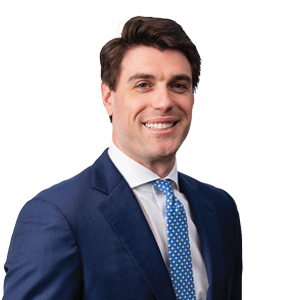 Alexander J. BuckleyAssociateCharlotte, NC, USt: 	919.755.2137e: 	alex.buckley@wbd-us.com